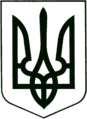 УКРАЇНА
МОГИЛІВ-ПОДІЛЬСЬКА МІСЬКА РАДА
ВІННИЦЬКОЇ ОБЛАСТІВИКОНАВЧИЙ КОМІТЕТ                                                           РІШЕННЯ №2Від 10 січня 2024 року                                              м. Могилів-ПодільськийПро надання статусу дитини, яка постраждала внаслідоквоєнних дій та збройних конфліктів	Керуючись ст. 34 Закону України «Про місцеве самоврядування в Україні», ст. 30-1 Закону України «Про охорону дитинства», ст. 1 Закону України «Про забезпечення прав і свобод внутрішньо переміщених осіб», постановою Кабінету Міністрів України від 24.09.2008 №866 «Питання діяльності органів опіки та піклування, пов’язаної із захистом прав дитини», Порядком надання статусу дитини, яка постраждала внаслідок воєнних дій та збройних конфліктів, затвердженим постановою Кабінету Міністрів України від 05.04.2017 №268, враховуючи рішення комісії з питань захисту прав дитини від 28.12.2023 №__, -виконавчий комітет міської ради ВИРІШИВ:1. Надати малолітній дитині, _________________, _____________ року народження (свідоцтво про народження серія _____ №___________, видане Білозерським районним відділом державної реєстрації актів цивільного стану Південного міжрегіонального управління Міністерства юстиції (м. Одеса)  ____________), яка проживає за адресою: Вінницька область, м. Могилів-Подільський, вул. ____________, ___, статус дитини, яка постраждала внаслідок воєнних дій та збройних конфліктів та зазнала психологічного насильства (висновок оцінки потреб сім’ї Могилів-Подільського міського територіального центру соціального обслуговування (надання соціальних послуг) від 20.12.2023). 2. Надати неповнолітній дитині, _________________, _____________ року народження (паспорт __________, виданий ____________), яка проживає за адресою: Вінницька область, м. Могилів-Подільський, вул. __________, буд. __, кв. ___, статус дитини, яка постраждала внаслідок воєнних дій та збройних конфліктів та зазнала психологічного насильства (висновок оцінки потреб сім’ї Могилів-Подільського міського територіального центру соціального обслуговування (надання соціальних послуг) від 18.12.2023). 3. Надати малолітній дитині, _________________, _____________ року народження (свідоцтво про народження серія ___ №_______, видане виконавчим комітетом Олександрівської сільської ради Білозерського району Херсонської області ________), який проживає за адресою: Вінницька область, с. Грушка, вул. ______, буд. ___, статус дитини, яка постраждала внаслідок воєнних дій та збройних конфліктів та зазнала психологічного насильства (висновок оцінки потреб сім’ї Могилів-Подільського міського територіального центру соціального обслуговування (надання соціальних послуг) від 15.12.2023). 4. Надати неповнолітній дитині, _________________, _____________ року народження (паспорт ___________, виданий ________________), яка проживає за адресою: Вінницька область, с. Грушка, вул. ______, буд. ___, статус дитини, яка постраждала внаслідок воєнних дій та збройних конфліктів та зазнала психологічного насильства (висновок оцінки потреб сім’ї Могилів-Подільського міського територіального центру соціального обслуговування (надання соціальних послуг) від 15.12.2023).  5. Контроль за виконанням даного рішення покласти на заступника   міського голови з питань діяльності виконавчих органів Слободянюка М.В.           Міський голова                                                          Геннадій ГЛУХМАНЮК